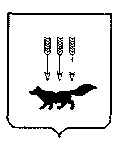 ПОСТАНОВЛЕНИЕАДМИНИСТРАЦИИ городского округа САРАНСКот   «    03   »    июня     2019 г.                                                   			№ 1043Об утверждении документации по внесению изменений в документацию по планировке территории, ограниченной улицами Солнечная, Пушкина, Веселовского,  А. Лусс г. Саранска, включая проект межевания, в части изменения планировки территории (проект межевания территории) земельных участков с кадастровыми номерами 13:23:1001026:1131 и 13:23:1001026:1130 с целью образования отдельного земельного участка для размещения здания мастерскихВ соответствии с Федеральным законом от 6 октября 2003 года № 131-ФЗ «Об общих принципах организации местного самоуправления в Российской Федерации», статьями 45, 46 Градостроительного кодекса Российской Федерации, постановлением Администрации городского округа Саранск от 11 апреля  2012 года  № 1383 «Об утверждении документации по планировке территории, ограниченной улицами Солнечная, Пушкина, Веселовского, А. Лусс г. Саранска, включая проект межевания» (с изменениями, внесенными постановлением Администрации городского округа Саранск от 31 июля 2017 года № 1629), постановлением Администрации городского округа Саранск от 26 ноября 2018 года № 2719                        «О подготовке документации по внесению изменений в документацию по планировке территории, ограниченной улицами Солнечная, Пушкина, Веселовского,  А. Лусс г. Саранска, включая проект межевания, в части изменения планировки территории (проект межевания территории) земельных участков с кадастровыми номерами 13:23:1001026:1131 и 13:23:1001026:1130 с целью образования отдельного земельного участка для размещения здания мастерских», постановлением Главы городского округа Саранск от 18 марта 2019 года № 142-ПГ «О вынесении на публичные слушания документации  по внесению изменений в документацию по планировке территории, ограниченной улицами Солнечная, Пушкина, Веселовского,  А. Лусс г. Саранска, включая проект межевания, в части изменения планировки территории (проект межевания территории) земельных участков с кадастровыми номерами 13:23:1001026:1131 и 13:23:1001026:1130 с целью образования отдельного земельного участка для размещения здания мастерских», с учетом протокола публичных слушаний по документации по внесению изменений в документацию по планировке территории, ограниченной улицами Солнечная, Пушкина, Веселовского,  А. Лусс г. Саранска, включая проект межевания, в части изменения планировки территории (проект межевания территории) земельных участков с кадастровыми номерами 13:23:1001026:1131 и 13:23:1001026:1130 с целью образования отдельного земельного участка, проведенных 16 апреля 2019 года, заключения о результатах публичных слушаний, опубликованного в информационном бюллетене газеты «Вечерний Саранск» от 26 апреля 2019 года № 13, иных прилагаемых документов Администрация городского округа Саранск п о с т а н о в л я е т: 1. Утвердить документацию по внесению изменений в документацию по планировке территории, ограниченной улицами Солнечная, Пушкина, Веселовского,  А. Лусс г. Саранска, включая проект межевания, в части изменения планировки территории (проект межевания территории) земельных участков с кадастровыми номерами 13:23:1001026:1131 и 13:23:1001026:1130 с целью образования отдельного земельного участка для размещения здания мастерских согласно приложению к настоящему постановлению (заказчик – Государственное автономное профессиональное образовательное учреждение Республики Мордовия «Саранский автомеханический  техникум»).2. Контроль за исполнением настоящего постановления возложить                               на Заместителя Главы городского округа Саранск – Директора Департамента перспективного развития Администрации городского округа Саранск.       	3. Настоящее постановление вступает в силу со дня его официального опубликования.   Глава  городского округа Саранск				                               П. Н. Тултаев	                                 			     Приложение  к постановлению Администрации городского округа Саранск от «03» июня 2019 г. № 1043Состав документации по внесению изменений в документацию по планировке территории, ограниченной улицами Солнечная, Пушкина, Веселовского,                  А. Лусс г. Саранска, включая проект межевания, в части изменения планировки территории (проект межевания территории) земельных участков с кадастровыми номерами 13:23:1001026:1131 и 13:23:1001026:1130 с целью образования отдельного земельного участка для размещения здания мастерских   №п/пНаименование документа1.Пояснительная записка2.Графическая часть2.1.Основная часть проекта межевания территории:2.1.1.Схема расположения элемента планировочной структуры в системе                 г.о. Саранск М 1:40002.1.2.Чертеж межевания территории (1 этап) М 1:10002.1.3.Чертеж межевания территории (2 этап) М 1:10002.2.Материалы по обоснованию проекта межевания территории:2.2.1.Чертеж границ существующих земельных участков. Чертеж местоположения существующих объектов капитального строительства.   Чертеж границ зон с особыми условиями использования территории.               М 1:1000               